26th ANNUAL 5K RUN TO EDUCATE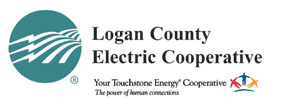 August 14, 20207:00 pmMAIL IN ENTRY FORMDAY OF RACE REGISTRATION:  FRIDAY, AUGUST 14th  FROM 6:00 – 6:45PM.BELLEFONTAINE HIGH SCHOOL, 555 E LAKE ST 43311.RUN BEGINS AT 7:00 PM.  AWARDS TO FOLLOW.Complete formPrint form and sign itMail with entry feeFirst Name: ____________________________________ Last Name: ____________________________Address: _____________________________________________________________________City: _______________________________________________ ST____ Zip________________E-mail:_______________________________________________________  Phone: ____________________________DOB_____/_____/_____         Age on Race Day: _______Gender: ____  T-Shirt size   _____Small    _____Medium    _____Large    _____X Large   _____XX Large   _____No shirtAMOUNT ENCLOSED: _____________ENTRY FORM MUST BE SIGNEDRunner signature: _____________________________________________________________Signature of parent (if under 18): ___________________________________________________________The Run to Educate will occur rain or shine - please dress accordingly. We reserve the right to cancel in extreme circumstances. In that  event, there will be no refunds; rather, your entry fee will be considered a donation to the Logan County Education Foundation. WALKERS ALWAYS WELCOME!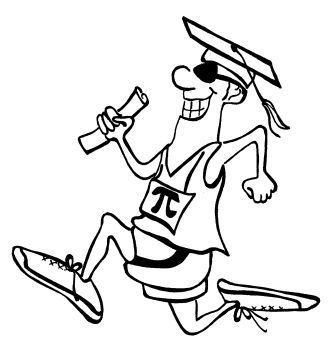 Run to Educate information, at our website at www.lcedfd.orgENTRY FEES:RECEIVED BEFOREJULY 24, 2020RECEIVED AFTERJULY 24, 2020Adult 19 and older$25.00 includes T-Shirt$30.00shirt not guaranteedYouth 18 and younger$15.00 includes T-Shirt$20.00shirt not guaranteedAGE GROUPSMedals to top male and female finisher plus top 3 male and female finisher in each age group9 & UNDER10-1415-1920-2930-3940-4950-5960-6465-6970 & ABOVE